Paskaidrojuma raksts Rēzeknes novada pašvaldības saistošajiem noteikumiem “Par pabalstiem bāreņiem un bez vecāku gādības palikušajiem bērniem pēc pilngadības sasniegšanas, audžuģimenēm Rēzeknes novada pašvaldībā”Domes priekšsēdētājs                                                                                                            M.Švarcs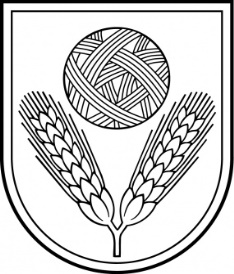 Rēzeknes novada pašvaldībaReģ.Nr.90009112679Atbrīvošanas aleja 95A,  Rēzekne,  LV – 4601,Tel. 646 22238; 646 22231,  Fax. 646 25935,E–pasts: info@rezeknesnovads.lvInformācija Internetā:  http://www.rezeknesnovads.lvPaskaidrojuma raksta sadaļasNorādāmā informācija1. Projekta nepieciešamības pamatojumsŠobrīd pabalstu bārenim un bez vecāku gādības palikušajam bērnam, kurš ir ārpusģimenes aprūpē, un audžuģimenēm veidus un apmēru, pabalstu piešķiršanas un izmaksas kārtību, personu loku, kurām ir tiesības saņemt iepriekš minētos pabalstus nosaka Rēzeknes novada pašvaldības 2015.gada 4.jīnija saistošie noteikumi Nr.54 „Par sociālās palīdzības un citiem pašvaldības pabalstiem Rēzeknes novadā”, turpmāk - Saistošie noteikumi Nr.54, kuri spēkā no 2015.gada 8.augusta (publicēti Rēzeknes novada pašvaldības bezmaksas izdevumā „Rēzeknes novada ziņas” 2015.gada 7.augustā, Nr.4 (33)).Saskaņā  ar  Administratīvo  teritoriju  un  apdzīvotu  vietu  likuma  Pārejas  noteikumu 17.punktu, 2021.gada pašvaldību vēlēšanās ievēlētā novada dome izvērtē novadu veidojošo bijušo  pašvaldību  pieņemtos  saistošos  noteikumus  un  pieņem  jaunus  novada  saistošos noteikumus. Atbilstoši Sociālo pakalpojumu un sociālās palīdzības likuma Pārejas noteikumu 40.punktam, sociālās palīdzības pabalstu veidi un piešķiršanas kritēriji, izņemot garantētā minimālā ienākuma pabalstu un mājokļa pabalstu, pašvaldībām saistošajos noteikumos jānosaka un jāpieņem līdz 31.12.2021.Saistošo noteikumu izvērtēšana saistīta arī ar grozījumiem Ministru kabineta 2005.gada 15.novembra noteikumu Nr.857 “Noteikumi par sociālajām garantijām bārenim un bez vecāku gādības palikušajam bērnam, kurš ir ārpusģimenes aprūpē, kā arī pēc ārpusģimenes aprūpes beigšanās” 27., 30., 31., 31.1 punktos, kuri stājās spēkā 01.01.2021.Iepriekšminētos jautājumus reglamentē arī Rēzeknes novadu veidojošās  Viļānu novada pašvaldības saistošie noteikumi:1) Viļānu novada pašvaldības 2015.gada 24.septembra saistošie noteikumi Nr.77 ”Pašvaldības pabalsti un to piešķiršanas kārtība Viļānu novadā”;2. Īss projekta satura izklāstsRēzeknes novada pašvaldības saistošie noteikumi “Par pabalstiem bāreņiem un bez vecāku gādības palikušajiem bērniem pēc pilngadības sasniegšanas, audžuģimenēm Rēzeknes novada pašvaldībā, izdoti saskaņā ar likuma “Par pašvaldībām” 43.panta trešo daļu, likuma “Par palīdzību dzīvokļa jautājumu risināšanā” 25.2 panta pirmo un piekto daļu, Ministru kabineta 2018.gada 26.jūnija noteikumu Nr.354 “Audžuģimenes noteikumi” 78.punktu, Ministru kabineta 2005.gada 15.novembra noteikumu Nr.857 “Noteikumi par sociālajām garantijām bārenim un bez vecāku gādības palikušajam bērnam, kurš ir ārpusģimenes aprūpē, kā arī pēc ārpusģimenes aprūpes beigšanās” 22., 27., 30., 31. un 31.1 punktu deleģējumu.Rēzeknes novada pašvaldības saistošie noteikumi „Par Rēzeknes novada pašvaldības materiālajiem pabalstiem” izstrādāti, lai noteiktu pabalsta apmēru bērnam, kurš ir ārpusģimenes aprūpē, kā arī pēc ārpusģimenes aprūpes beigšanās, un audžuģimenei, jo normatīvie akti uzdod pašvaldībai izmaksāt pabalstus, nenosakot konkrētus pabalsta apmērus.Lai radītu pārskatāmus pabalstu noteikumus, saistošajos noteikumos noteikti pabalstu veidi un apmēri Rēzeknes novada pašvaldībā, iekļaujot mājokļa pabalstu bērnam pēc ārpusģimenes aprūpes beigšanās. 3. Informācija par plānoto projekta ietekmi uz pašvaldības budžetuPašlaik Rēzeknes novada pašvaldībā audžuģimenēs ievietoti 9 bērni līdz 7 gadu vecumam un 26 bērni no 7 līdz 18 gadiem. Saistošajos noteikumos noteikts pabalsta apmērs bērna uzturam audžuģimenē, kas atbilst Ministru kabineta noteiktajam minimālo uzturlīdzekļu divkāršam apmēram.  Tādējādi būtisks budžeta izmaksas pieaugums salīdzinot ar 2021.gadu netiek plānots.Pabalsta apmērs bērna apģērba un mīkstā inventāra iegādei, ievietojot bērnu audžuģimenē, būtisku ietekmi uz budžetu neradīs. Budžetu ietekmēs mājokļa pabalsta izdevumi. Piemērojot valsts noteiktās mājokļa pabalsta aprēķināšanas metodes, prognozēts, ka pabalsta gada izmaksas palielināsies no 12 000 euro gadā līdz aptuveni 24 000 euro gadā vai par 1/2 daļu no līdzšinējā budžeta mājokļa pabalstam. Lai nodrošinātu saistošo noteikumu projekta izpildi, nav nepieciešams veidot jaunas institūcijas vai radīt jaunas darba vietas.4. Informācija par plānoto projekta ietekmi uz uzņēmējdarbības vidi pašvaldības teritorijāAr Saistošo noteikumu projektu ir noteiktas mērķgrupas, uz kuru attiecināms saistošo noteikumu projekta tiesiskais regulējums un tas ir atkarīgs no piešķiramā pabalsta veida.Uzņēmējdarbības vidi pašvaldības teritorijā saistošie noteikumi neskars.5. Informācija par administratīvajām procedūrāmPersonas Saistošo noteikumu projekta piemērošanas jautājumos var griezties Rēzeknes novada pašvaldības Sociālajā dienestā.Persona pabalsta saņemšanai iesniedz iesniegumu Rēzeknes novada pašvaldības Sociālajā dienestā, pievienojot Saistošo noteikumu projektā norādītos dokumentus. Pēc dokumentu saņemšanas Sociālais dienests pieņem lēmumu par pabalsta piešķiršanu vai atteikumu piešķirt pabalstu.Sociālā dienesta lēmumu persona/ģimene ir tiesīga apstrīdēt Rēzeknes novada pašvaldības Administratīvo aktu apstrīdēšanas komisijā, atbilstoši Administratīvā procesa likuma normām.Rēzeknes novada pašvaldības Administratīvo aktu apstrīdēšanas komisijas lēmumu - pārsūdzēt Administratīvajā rajona tiesā Administratīvā procesa likuma normām.6. Informācija par konsultācijām ar privātpersonāmSabiedrības līdzdalība Saistošo noteikumu projekta izstrādāšanā tika nodrošināta informējot iedzīvotājus ar Rēzeknes novada pašvaldības mājaslapas starpniecību, lūdzot izteikt viedokļus un priekšlikumus par papildinājumiem vai grozījumiem Saistošo noteikumu projektā.Viedokļi par Saistošo noteikumu projektu: ________.